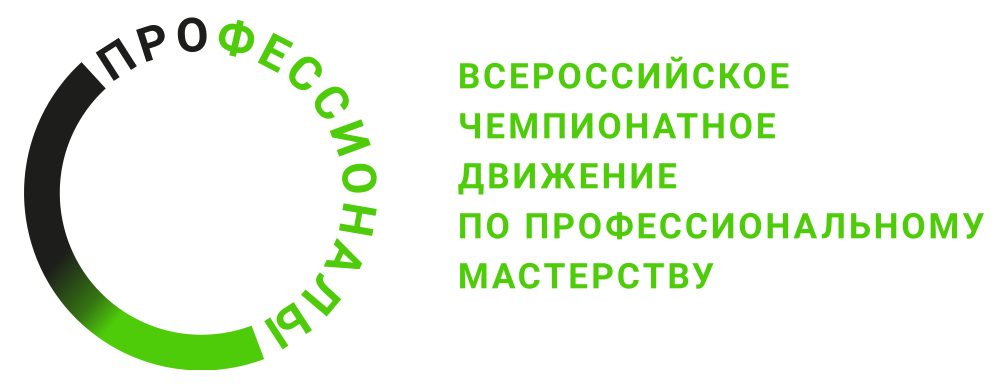 ПРОГРАММА ПРОВЕДЕНИЯРегионального этапа чемпионата (наименование региона)по компетенции Геопространственная цифровая инженерия
Общая информацияОбщая информацияПериод проведенияМесто проведения и адрес площадкиФИО Главного экспертаКонтакты Главного экспертаД-2  / «___» ___________ 2024 г.Д-2  / «___» ___________ 2024 г.До 14:00Монтаж оборудования на конкурсной площадке14:00 – 15:00Приемка конкурсной площадки15:00 – 15:30Регистрация экспертов на площадке15:30 – 17:30Инструктаж по ТБ и ОТ, подписание протоколов. Распределение ролей между экспертами. Проверка рабочих мест конкурсантов. Обсуждение конкурсного задания, внесение 30% изменений. Ознакомление и занесение критериев оценки в систему ЦСО, их блокировка.Д-1  / «___» ___________ 2024 г.Д-1  / «___» ___________ 2024 г.09:00-9:30Регистрация экспертов на площадке чемпионата.9:30-12:00Инструктаж по ТБ и ОТ (эксперты), подписание протоколов. Ответы на вопросы. Распечатка ведомостей. Оформление и подписание протоколов.12:00-13:00Обед, свободное время.13:00-17:00Регистрация конкурсантов на площадке чемпионата. Инструктаж конкурсантов, жеребьевка, знакомство с рабочим местом.Д1  / «___» ___________ 2024 г.Д1  / «___» ___________ 2024 г.9:30 – 10:00Сбор и регистрация конкурсантов и экспертов.10:00 – 10:30Проведение инструктажа по ОТ и ТБ. Брифинг на конкурсной площадке.10:30 – 13:00Выполнение участниками конкурсных заданий. Модуль А.13:00 – 13:30 Деловая программа. Беседа с работодателем, профессиональная ориентация.13:30 – 14:30Обед (свободное время).14:30 – 18:00Собрания экспертов: подведение итогов дня. Внесение результатов в ЦСО.Д2  / «___» ___________ 2024 г.Д2  / «___» ___________ 2024 г.9:30 – 10:00Сбор и регистрация конкурсантов и экспертов.10:00 – 10:30Проведение инструктажа по ОТ и ТБ. Брифинг на конкурсной площадке.10:30 – 14:30Выполнение участниками конкурсных заданий. Модуль Б.14:30 – 15:30Обед (свободное время).15:30 – 18:00Собрания экспертов: подведение итогов дня. Внесение результатов в ЦСО.Д3  / «___» ___________ 2024 гД3  / «___» ___________ 2024 г9:30 – 10:00Сбор и регистрация конкурсантов и экспертов.10:00 – 10:30Проведение инструктажа по ОТ и ТБ. Брифинг на конкурсной площадке.10:30 – 14:00Выполнение участниками конкурсных заданий. Модуль В.14:00 – 15:00Обед (свободное время).15:00 – 17:30Собрания экспертов: подведение итогов дня. Внесение результатов в ЦСО.17:30 – 18:00Сверка рукописных ведомостей с печатными. Блокировка оценок. Подписание итоговых протоколов.Д+1  / «___» ___________ 2024 г.Д+1  / «___» ___________ 2024 г.Церемония закрытия регионального этапа Чемпионата по профессиональному мастерству "Профессионалы"Церемония закрытия регионального этапа Чемпионата по профессиональному мастерству "Профессионалы"В течение дняОтъезд экспертов и участников с площадки чемпионата.После церемонии закрытияДемонтаж оборудования с конкурсных площадок.